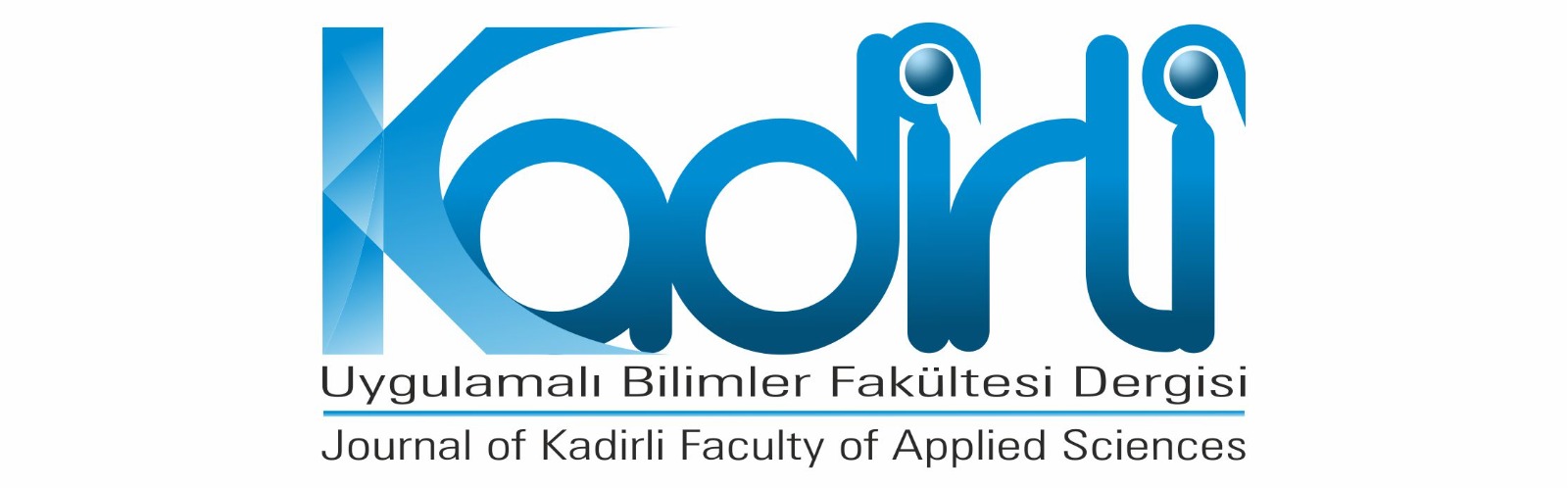 Kadirli Uygulamalı Bilimler Fakültesi Dergisi’nin Yazım Kuralları1.Makale Microsoft Word programında, tüm makale 1.5 satır aralığında, tek sütun olarak (Türkçe ve İngilizce özet hariç),  A4 (210X297) formunda, Times New Roman yazı karakterinde, 12 punto düz metin olarak hazırlanmalıdır. Makale 25 sayfayı geçmemelidir. Her sayfada sayfa ve satır numaraları verilmelidir.2. Dergiye gönderilecek makaleler; Kapak sayfası, Türkçe Başlık; Özet; Anahtar Kelimeler; İngilizce Başlık; Abstract; Keywords; Giriş; Materyal ve Metot; Bulgular ve Tartışma; Sonuç (veya Bulgular; Tartışma ve Sonuç); Teşekkür; Çıkar Çatışması Beyanı, Araştırmacıların Katkı Oranı Beyan Özeti, Kaynaklar şeklinde düzenlenmelidir.
3.Kapak Sayfası: Söz konusu makalenin dergiye sunulduğuna, eserin kısmen-tamamen daha önce hiçbir yerde yayınlanmadığına dair beyan ile Başlık, Yazar ad-soyad(lar)ı, adres(ler)i, e-posta, ORCID no’ları, telefon ve faks bilgilerinden oluşur. Yazışmalarda sorumlu yazarın kim olduğu belirtilmelidir.
Başlık: İlk harfleri büyük olacak şekilde ortalanarak yazılmalıdır. Makale başlığı, Times New Roman, 12 punto olmalıdır.Özet ve Anahtar Kelimeler: Türkçe ve İngilizce özetlerin her biri 250-300 kelimeyi geçmemelidir. Türkçe ve İngilizce özetlerde “Özet” ve Abstract” kelimeleri kullanılmalıdır. Özet ve abstract’ın altına küçük harflerle, mümkünse başlıkta kullanılmayan, çalışmayı en iyi şekilde tanımlayacak en fazla 5 anahtar sözcük yazılmalıdır.Organik Ürün Tüketim Alışkanlığına Eğitim Kurumlarındaki Öğrencilerin Bakış Açısı (Times New Roman, 12 punto olmalıdır)Tugay AYAŞAN1*, Meltem TUFAN2, Şenol ÇELİK3, Hakan İNCİ4, Serdar ÖZDEMİRCİ5, Hilal YILMAZ6 (Yazar adları, 10 punto)1Osmaniye Korkut Ata Üniversitesi, Kadirli Uygulamalı Bilimler Fakültesi, Osmaniye (Yazar adları 9 punto)2Muş Alpaslan Üniversitesi, Uygulamalı Bilimler Fakültesi, Muş3 Bingöl Üniversitesi Ziraat Fakültesi Zootekni Bölümü, Bingöl4Bingöl Üniversitesi Ziraat Fakültesi Zootekni Bölümü, Bingöl5 Osmaniye Korkut Ata Üniversitesi, Biyoloji Bölümü, Osmaniye6 Doğu Akdeniz Tarımsal Araştırma Enstitüsü Müdürlüğü, Adana1https://orcid.org/...................................................................... [Times New Roman, 8 punto]2https://orcid.org/3https://orcid.org/4https://orcid.org/5https://orcid.org/6https://orcid.org*Corresponding author: tayasan@gmail.comThe Organic Product Consumption Habits of the Students Who Go To The Educational Institutions. (Makale başlığı, Times New Roman, 12 bold): Kenar boşlukları her yönden 2,5 cm olacak şekilde ayarlanmalıdır.GİRİŞ [Times New Roman, 12 punto]Çalışmanın genel olarak gerekliliği, önemi ve son olarak da yapılan çalışmada nelerin üzerinde durulduğundan bahsedilir.Tüm makale Times New Roman, 12 punto, 1.5 satır aralıklı yazılmalıdır. Tek sütün şeklinde olmalıdır.Paragraf, 1 cm içeriden başlayacak şekilde yazılmalıdır.Türkçe metin, tablo ve şekillerde ondalık belirten sayılarda rakamlar virgül ile ayrılmalıdır (2,58; 3,76 gibi). İngilizce metin, tablo ve şekillerde ise nokta ile ayrılmalıdır.Örnek gösterimler:Chia tohumlarının besin madde kompozisyonları üzerine yapılmış fazla sayıda çalışma bulunmaktadır. Chia tohumları, yüksek düzeyde yağ ve selüloz içermesi nedeniyle yüksek besin değerine sahip olarak adlandırılır. Ayaşan ve Ayaşan (2020), İki farklı chia genotipinin nem, protein ve yağ içeriklerinin %5.4-5.7; %18.8-19.0; %32.1-34.4 olduğunu ifade ederken; genotiplerdeki palmitik asit, stearik asit, oleik asit, linoleik ve linolenik asit düzeylerinin %6.2-6.5; 3.65-4.1; 6.65-6.80; 17.5-18.4; 63.3-64.5 olduğunu tespit etmişlerdir. Müşterilerin yiyecek ve içecek tüketimini etkilemenin en basit yollarından biri restoran menülerinin tasarımından geçmektedir (Wansink ve Love, 2014). Yiyecek içecek işletmelerinde genel olarak menü tasarımının amacı, işletme kalitesi hakkında bir izlenim uyandırmak, konuğa yiyecekler konusunda bilgi ve hatırlatmalarda bulunmak, siparişleri kolaylaştırarak sipariş hatalarını engellemek, satışları artırmak, zamandan kazanmak ve konuğu rahatlatarak güvenini kazanmak olarak tanımlanabilir (Altınel, 2009). Menü tasarımı hem müşteriler hem de işletme açısından mühim bir konudur (Özdemir ve Çalışkan, 2015; Bacon ve Krpan, 2018; Cankül, 2019). Yiyecek içecek sektörünün belirli bir standarda ulaşabilmesi için menü tasarımı konusunda sertifikasyon sistemine ihtiyaç duyulmaktadır.Ensiling is a momentous procedure in tropical regions to make good use of components with the highest nutritive value (He et al., 2020; Ren et al., 2020; Besharati et al., 2020a). Alfalfa is viewed as a forage with high nutritive value, low -water soluble carbohydrates, high buffering capacity and highly degradable crude protein (NRC, 2001; Schmidt et al., 2009; Jiang et al., 2020; Palangi et al., 2020). McDonald et al. (1991) investigated that, quickly reduction of silage pH, causes to decrease on clostridia growth, minimize the proteolysis and heterolytic fermentation, and silage palatability could worsen. Therefore, to solve this problems, the methods of adding sugar substances (such as fermentative sugars, molasses, whey, juice waste), or cultivating alfalfa with wheat (such as barley, corn, cluster corn, silage of a mixture of pulp or beet leaves, or corn with alfalfa), use fermented supplements (such as organic acids, fibrolytic enzyme or minerals) were recommended (Besharati et al., 2020b; Calabro et al., 2020; Rinne et al., 2020). Giriş kısmının son paragrafında sözkonusu çalışmanın neden yapıldığı açıklanmalıdır.Örnekler:Yapılan literatür çalışmalarında yer bademine ait in vitro sindirilebilirlik çalışmalarının çok az olduğu görülmüştür. Bu nedenle, yapılan bu çalışma ile 3 farklı yer bademi çeşidinin besin değerinin in vitro gaz üretim tekniği ile saptanması amaçlanmıştır.  Bu derlemede hayvan beslemede kullanılan Morinda bitkisi ve ondan elde edilen ürünlerle kanatlı hayvanlar üzerinde yapılan besleme çalışmaları ele alınmıştır.Bu bağlamda çalışmanın temel amacı, yiyecek içecek işletmesi yöneticilerinin, uzmanların ve tüketicilerin görüşlerinden faydalanarak yiyecek içecek işletmelerine faydalı olacak menü tasarımına yönelik bir sertifikasyon sistemi için temel kriterlerin belirlenmesidir. Bu temel konu çerçevesinde çalışmada menü, tasarım yönünden ele alınmıştır.Çalışmanın, yöresel mutfaklar ile destinasyon ve gastronomi turizmi arasındaki ilişkiyi ele alacak muhtemel çalışmalara da referans olması beklenmektedir.The purpose of this study was to determine the effect of adding Spirulina platensis, which was obtained from a commercial company, to the laying hen diets on performance, egg internal and external quality characteristics, and some blood parameters.MATERYAL ve METOD [ Times New Roman, 12 punto]Araştırma materyali, veri toplama yöntemi ve veri analiz yöntemleri detaylı bir şekilde bu başlık altında literatüre dayalı olarak yazılmalıdır. Araştırmanın materyali, kullanılan metodlar, verilerin toplanması, örnekleme yöntemi ve istatistik analiz metodları hakkında bilgi verilmelidir. Örnekler:Söz konusu tarama sırasında, bazı araştırmacıların (Sezgin ve Eren, 2017; Zengin ve Işkın, 2017; Başar ve ark., 2019) yöresel mutfak ile destinasyon ve/veya gastronomi turizmine yönelik çalışmaları bu çalışma gibi kavramsal açıdan ele aldığı tespit edilmiştir. Çalışmada alanyazın tarama sürecinde, Google Akademik ve Osmaniye Üniversitesi Kütüphanesi üzerinden ulaşılan veri tabanlarında (1.ISI, 2. EBSCO, 3. Sage Journals, 4. Science Direct, 5. YÖK kütüphanesi), aşağıda belirtilen anahtar kelimeler yazılarak tarama yapılmıştır:Çalışmada Eskişehir il merkezinde bulunan turizm işletmesi belgeli 12 adet yiyecek içecek işletmesi ve sekiz adet turizm işletmesi belgeli 4 ve 5 yıldızlı otellere bağlı restoranların menüleri incelenmiştir. Çalışmanın veri toplama süreci Aralık 2017 ve Ocak 2018 aylarında gerçekleşmiştir. İşletmelerden toplanan menüler doküman inceleme tekniği kullanılarak tasarım yönünden incelenmiştir. Araştırmada temelde tüketicileri, yiyecek içecek yöneticilerini ve akademisyenleri kapsayan üç paydaş belirlenmiştir. NDF (Nötr deterjan lif) ve ADF (Asit deterjan lif) içerikleri ANKOM 200 fiber analizör (ANKOM Teknoloji, NY, ABD) ile saptanmıştır (Van Soest ve ark., 1991). Ham selüloz (HS) değerlerinin hesaplanmasında, Pinkerton (2005) tarafından bildirilen “% HS=0.80 x % ADF” eşitliğinden yararlanılmıştır. Materyal ve metotta deneme yapılan yerin enlem ve boylamı belirtilmelidir.Örnek:The experiment was conducted in the Arasbaran area in West-North of Iran. The alfalfa was produced during the second cut growing season in June 2016 at the Ahar town (39°05’10’’ latitude N. 47°33’10” longitude E) in East Azarbaijan Province. Second crop alfalfa was collected and wilted for 24 h at comfortable ambient temperature. The wilted samples were cut into pieces to achieve approximately 2 cm theoretical length of cut. The fresh whey was also prepared from Factory in Tabriz and used as needed in experimental treatments. Klinik ve deneysel insan ve hayvanlar üzerinde yapılan çalışmalar için alınan etik kurul onayı kararlarına atıf yapılmalıdır.Örnek gösterimler:Bu çalışma Osmaniye Korkut Ata Üniversitesi Fen Bilimleri Bilimsel Araştırma ve Yayın Etiği Kurulu tarafından onaylanmıştır (2021/2/6).Animal care and maintenance were performed in accordance with the guidelines of the Egyptian Research Ethics Committee and the Guide for the Care and Use of Laboratory Animals (2011). The in vivo experiment was approved by the Animal Ethics Committee of the Faculty of Animal and Agricultural Sciences, Universitas Diponegoro (No. 57-02/A3/KEP/FPP) and was carried out in accordance with the basic animal husbandry and health guidelines mentioned in Legislation of the Republic of Indonesia No. 18, 2009.Örnekleme Yöntemi:Örnek:This study was carried out on the fields of Adana Eastern Mediterranean Agricultural Research Institute located in Doğankent under main crop conditions in Turkey. The soil samples were taken from the corn production area before sowing and the necessary analyzes were conducted. Chemical analysis results of soil samples collected from Dogankent location are shown in Table 1. the “P2088” corn variety, which is widely preferred in corn farming in our region, was used as the seed. The soil structure of the corn production areas was medium-alkaline, salt-free, and loamy. Its content was high in lime, iron, and potassium; sufficient in copper; medium in organic matter; and low in phosphorus and zinc.Laboratuvar analizleriÖrnekler:A digestibility assay for 6 consecutive days (40 to 46 days of fattening trial) was conducted using 6 randomly selected rabbits from each group. The weight of feed offered, feed refused and fresh hard faeces produced during 24 h were recorded. Before weighing, the faeces were sorted and soft faeces were discarded. Representative faeces samples were collected from each animal, subsampled for dry matter (DM) analysis. The remaining faeces were pooled over 6 days and stored in a freezer (-20 °C) for onward chemical analysis. The experimental diets and rabbit faecal samples were ground (~ 1 mm particle size). The ground samples were examined for the contents of DM, crude protein (CP; N × 6.25), ether extract (EE) and acid detergent fibre (ADF) according to AOAC (2000). Method of Van Soest et al. (1991) was used for the determination of NDF content.İstatistik AnalizlerMakale metni. [Times New Roman, 12 punto]Örnekler:Öncelikle veri dosyasındaki uç değerler ve hatalı girişler temizlenmiştir. Kayıp değerlerin yerine ortalamalar yolu ile değer ataması yapılmıştır. Sonuç olarak 270 anket analizlerde kullanılması için uygun görülmüştür. Analizlere geçilmeden önce veri kalitesini test etmek için çoklu normal dağılım dikkate alınmıştır. Normallik analizi yaparken çarpıklık (Skewness) ve basıklık (Kurtosis) değerlerine bakılmıştır. Değişkenlerin çarpıklık (Skewness) ve basıklık (Kurtosis) katsayıları +2/-2 değerleri (George ve Mallery, 2010) arasında olduğundan çoklu normal dağıldığı görülmüş ve parametrik testlerin uygulanabileceği kararlaştırılmıştır. Tanımlayıcı istatistikler, faktör, güvenilirlik, regresyon ve t-testi analizleri yapılarak araştırma bulguları ortaya konmuştur.Analysis of variance (ANOVA, SPSS 16.0 version) was used to statistically examine the data of experiment. Duncan multi-range test was used after the notable impact (P<0.05) of treatment was discovered. The effect of increasing concentrations of additive in feeds on the observed parameters was also investigated using linear regression.Data were analyzed as factorial arrangement of treatments in a completely randomized design (SAS, 2018) and treatment means were compared by the Duncan Multiple Range Test (P< 0.05).BULGULAR ve TARTIŞMA [Times New Roman, 12 punto]Bu başlık altında, yalnızca araştırmadan elde edilen bulgular sunularak, konuyla ilgili daha önceden gerçekleştirilmiş benzer ve dolaylı çalışmalarla atıf yapmak kaydıyla bulgular karşılaştırılır. Benzer ve farklı yanlar vurgulanır ve yayına sunulan çalışmada diğer çalışmalara göre neden farklı bir bulgu elde edildiği tartışılır. Sonrada bu tartışma üzerinden araştırmada elde edilen bulgular istikametinde alanın uzmanı olarak yorum yapılır. Bu bölümde, deneysel sonuçların net bir sunumu yapılmalıdır (Tablo 1). Örnekler:Anket sonucu gönüllülük esasına uygun olarak, çiftçilerin demografik bilgilerine ilişkin değişkenler değerlendirilmiştir. Demografik bilgilerde cinsiyet ele alınmış, bunun yanında yaş ve eğitim durumu olarak da devam etmiştir. Çalışmada ankete katılan çiftçilerin %69,1’ini erkek %30,9’unu kadın oluşturmuştur. 424 kişinin katıldığı ankette, ankete katılanların %2,6’sını 18 yaş ve altı çiftçi oluştururken; 19-25 yaş arasındaki çiftçilerin oranı %10,8; 26-50 yaş arasındaki çiftçilerin oranı %26,7 ve de 50 yaş ve üzeri çiftçilerin oranı da %59,9 olarak tespit edilmiştir.  Araştırma sonucunda; sağlık çalışanlarının cinsiyet, medeni durum, toplam iş tecrübesi ve aynı kurumda çalışma süresi açısından örgütsel bağlılık, örgütsel sinizm ve iş tatmini düzeylerinde anlamlı bir farklılık belirlenmemiştir. Öte yandan, katılımcıların örgütsel sinizm, iş tatmini ve örgütsel bağlılık düzeyleri yaş gruplarına göre; iş tatmini düzeyleri görevlerine göre; örgütsel sinizm ve örgütsel bağlılık düzeyleri öğrenim durumlarına göre farklılık göstermektedir.The average age is 49 for people dealing with beekeeping activities in Osmaniye. Among beekeepers participated in the survey, 33% of them are secondary school graduates, 26,2% are primary school graduates, 20% of are high school, and 14% are university graduates. On average, the year to deal with beekeeping is 11,71% of respondents deal with nomadic beekeeping while 29% of them deal with fixed beekeeping.The dietary effect on performance and egg parameters recorded for the 70-day feeding period is shown in Table 4. There was no effect on horsetail nor spirulina levels (P>0.05) on feed consumption, egg production, weight, mass, and FCR during the trial period. The significant effects on performance and egg parameters due to horsetail × spirulina interactions were also not observed.Descriptive statistics together with Anova and Mann-Whitney U test results were compared to identify whether there were significant differences in 12 morphological traits of three cyclamen species, C. mirable, C.alpinum and C.hederifolium are shown in Tables 2, 3 and 4 respectively.Tablo örneğiTable 1. Percentages of organic matter, in vitro organic matter digestibility and in vitro dry matter digestibility of samples from the entire corn plant and its nine parts [ Times New Roman, 10 punto]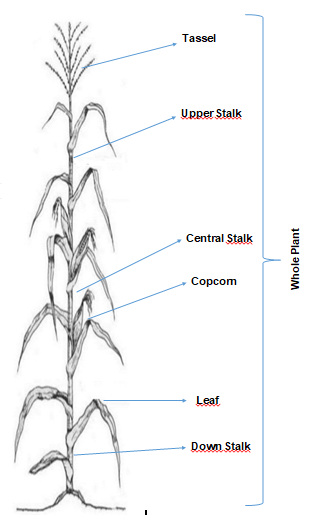 Şekil 1. Mısır bitkisinin parçaları  [ Şekil başlığı, Times New Roman, 10 punto]Tartışma kısmına örnekler:Ayaşan ve ark. (2020), öğrenciler üzerine yapmış oldukları bir çalışmada organik ürün tüketimini etkileyen en önemli faktörün fiyat olduğunu saptamışlardır. Diğer taraftan gelir düzeyi yüksek olan birçok anket çalışmasında tüketiciler organik ürünlerinin fiyatlarından ziyade sağlıklı, doğal ve güvenli olmasını tercih etmişlerdir (Armağan ve Özdoğan, 2005; Karabaş ve Gürler, 2012; İnci ve ark., 2017). In Çürük et al. (2015)’s study, the PCA result according to morphological characterisation showed that different Cyclamen species originated from a similar geographical area or the same species originated from different geographical areas were placed into the different groups.Önemli bir kültür destinasyonu olan Mardin’de yapılan bu çalışmada seyahat türü, memnuniyet ve kişilik değişkenleri arasındaki ilişkiler ele alınmıştır. Araştırma sonucunda; kişilik boyutlarından nevrotiklik ve dışadönüklük boyutunun genel memnuniyet üzerinde etkili olmadığı görülmüştür. Dolayısı ile “H1: Nevrotik kişilik özelliği destinasyon memnuniyet düzeyini anlamlı ve negatif yönde etkilemektedir.” ve “H2: Dışa dönük kişilik özelliği destinasyon memnuniyet düzeyini anlamlı ve pozitif yönde etkilemektedir.” hipotezleri red edilmiştir. Bu sonuç bazı çalışmalarla (Mooradian ve Olver, 1997; Rezai ve ark., 2011; Jani ve Han, 2014; Çelik, 2018) örtüşmemektedir.Salda Gölü’nü çekici kılan ikinci önemli unsur ise halk arasında ve sosyal medyada olan popülaritesidir. Araştırma sonucunda turistlerin, Salda Gölü’nün sosyal medyada “Maldivler’e benzemesi” ve “Mars özelliği taşıması” gibi benzetmelerin yapılmasından etkilenilerek ziyaret etmek istediklerine ait yorumların fazla olması dikkat çekmiştir. Gretzel (2019) yaptığı çalışmada aşırı turizmin tetikleyicisi olarak sosyal medyanın bireylerin seyahat etmesini etkilediğini ve destinasyonda kalabalıklaşmaya sebep olduğunu belirtmiştir. Fakat çözüm odaklı kullanıldığı zaman aşırı turizmle mücadele etmede önemli bir aracı olduğunu da vurgulamıştır.SONUÇ ve ÖNERİLER [Times New Roman, 12 punto]Sonuç bölümünde çalışmadan elde edilen bulgular yer alır ve bunlar doğrultusunda kısa bir değerlendirme yapılır. Hipotezin geçerliliği konusunda yargıda bulunulur. Daha sonra ilerde yapılacak olan aynı alandaki ve aynı konudaki çalışmalara bazı öneriler sunulabilir. Çalışmanın sonuçları son paragrafta belirtilmelidir.. Örnekler/Examples:Kaolin uygulamasının sıcaklığı düşürerek bitkinin aşırı sıcakta strese girmesini önlediği ve buna bağlı olarak meyve kalitesini olumlu yönde etkilediği tespit edilmiştir. Kaolin uygulamasının tacın dış kısmından elde edilen verilerin, tacın iç kısmına göre daha iyi olması güneşe açık kaolin uygulanmamış meyvelerin güneşten büyük ölçüde zarar gördüğünü ortaya çıkarmıştır. Bu sonuçlara dayanarak sıcaklığın yüksek olduğu yetiştiricilik yapılan bölgelerde sıcaklığın olumsuz etkisini azaltacağından, yetiştiricilikte kullanılması tavsiye edilmektedir.As a conclusion, Beekeepers should be supported by incentives by preventing the problems due to the honey import. In the fight against diseases and pests, towards the dose of antibiotic use and the use of time synchronization, the Union should work.It could thus be concluded that IBD had prominent effect on Bursa of Fabricius in broiler chicken. There was a useful impact of histoenzymatic and histochemical techniques in prompt diagnosis of IBD. To prevent the set back of poultry sector due to various immunosuppressive diseases like IBD, the immunodiagnostics need to be developed further for timely diagnosis of the disease.Mevcut araştırmanın sadece Mardin’e gelen 270 yerli turistle yapılması araştırmanın sınırlılıklarından biridir. Dolayısı ile araştırmada genelleştirme kaygısı yoktur. Bundan sonra yapılacak olan çalışmalarda yabancı turistlerin araştırmaya dahil edilmesi, farklı kişilik ölçeklerinin kullanılması, örneklem sayısının arttırılması ve farklı destinasyonlarla karşılaştırılarak araştırılması kişiliğin turist davranışlarındaki yerini ortaya koyması açısından önemlidir.Menü tasarımına yönelik sertifikasyon sistemi için kullanılabilecek temel kriterlerin belirlenmesinde çalışma evreninin Eskişehir il merkezi olması ve veri toplanan işletmeler arasında belediye belgeli tesislerin olmaması çalışmanın sınırlılıkları arasındadır. Bundan sonra gerçekleştirilecek olan çalışmaların kapsamına belediye belgeli tesislerin dahil edilmesi ve çalışmanın farklı şehirlerde -özellikle turizm bölgelerindeki şehirlerde- gerçekleştirilmesi Türk turizminin gelişimine önemli katkılar sağlayacaktır. Bunun yanında menü sertifikasyon sistemi içerisinde yer alacak olan kurum ve kuruluşları içeren paydaşların da görüşlerini almaya yönelik çalışmaların yapılması önerilmektedirTEŞEKKÜR [Times New Roman, 12 punto]Gerekli ise mümkün olduğunca kısa olmalıdır. Araştırmayı destekleyen kuruluşlar açıkça belirtilmelidir. Eser destekli bir proje, Lisans veya Lisansüstü tez çalışmalarının sonuçları gibi bulguları içeriyorsa burada belirtilmelidir.Örnek:		The authors would like to thank Mr. S. Aykanat for the cooperation during to field trial.Araştırmacıların Katkı Oranı Beyan Özeti [Times New Roman, 12 punto]Yazarlar makaleye eşit oranda katkı sağlamış olduklarını beyan ederler. Farklı şekilde de olabilir.Örnek:TA contributed to the project idea, design and execution of the study. Sİ conducted the laboratory analyses. TA and SA supervised the experiment and wrote the manuscript.Çıkar Çatışması Beyanı [Times New Roman 12 punto]Makale yazarları aralarında herhangi bir çıkar çatışması olmadığını beyan ederler.Örnek:Conflict of InterestThe authors have declared that that there are no competing interests.KAYNAKLAR [Times New Roman, 12 punto] (Kaynaklar listesi alfabetik olarak, yazım kurallarına uygun, 1 cm içeriden başlamalı, 1.5 satır aralığında yazılmalıdır.) Örnek:Ayaşan T, Ergül Ş, Ülger İ, Baylan M, Dinçer MN, Barut H, Aykanat S, Erten HE, Ezici AA, Yaktubay Ş, Mızrak C., 2017. Determination of the nutritive value of some durum wheat varieties developed using in vitro gas production technique. IV. International Multidisciplinary Congress of Eurasia, 23-25 August 2017, p: 6-7, Rome/Italy.Ayaşan T, Çetinkaya N, Aykanat S, Çelik C., 2020. Nutrient contents and in vitro digestibility of different parts of corn plant. South African Journal of Animal Science, 50(2): 302-309.Ceylan S, Göktürk D, Demir D, Özdemir MD, Bölgen N., 2018. Comparison of additive effects on the PVA/starchcryogels: Synthesis, characterization, cytotoxicity, andgenotoxicitystudies. International Journal of Polymeric Materials and Polymeric Biomaterials, 67(14): 855–864.Demir D., 2014. Production and Characterization of Cryogel Scaffolds in the Form of Sphere. Mersin University The Graduate School of Natural and Applied Sciences Master of Science in Chemical Engineering Department, sayfa no 56, Mersin.Kop-Bozbay C, Ocak N., 2015. Body weight, meat quality and blood metabolite responses to carbohydrate administration in the drinking water during preslaughter feed withdrawal in broilers. Journal of Animal Physiology and Animal Nutrition, 99:290–298.SPSS 2013. IBM SPSS Statistics 21.0 for Windows. Armonk, NY.Ucar E, Ozyigit Y, Eruygur N, Güven D, Yur S, Turgut K, Özek T, Kütük N., 2018. The effect of the plant age and growth period on the nutritional substance, chlorophyll and steviol glycoside rates in stevia (Stevia Rebaudiana Bertoni) leaves. Communications in Soil Science and Plant Analysis, 49(1): 1-12. 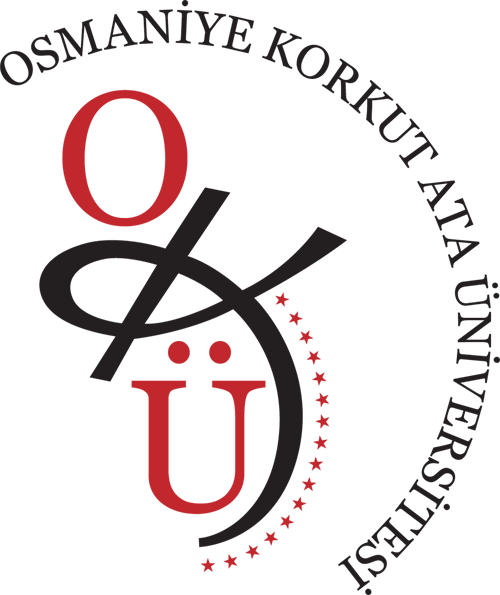 Kadirli Uygulamalı Bilimler Fakültesi DergisiCilt **, Sayı *, **-**, 20**Journal of Kadirli Faculty of Applied SciencesVolume **, Issue *, **-**, 20**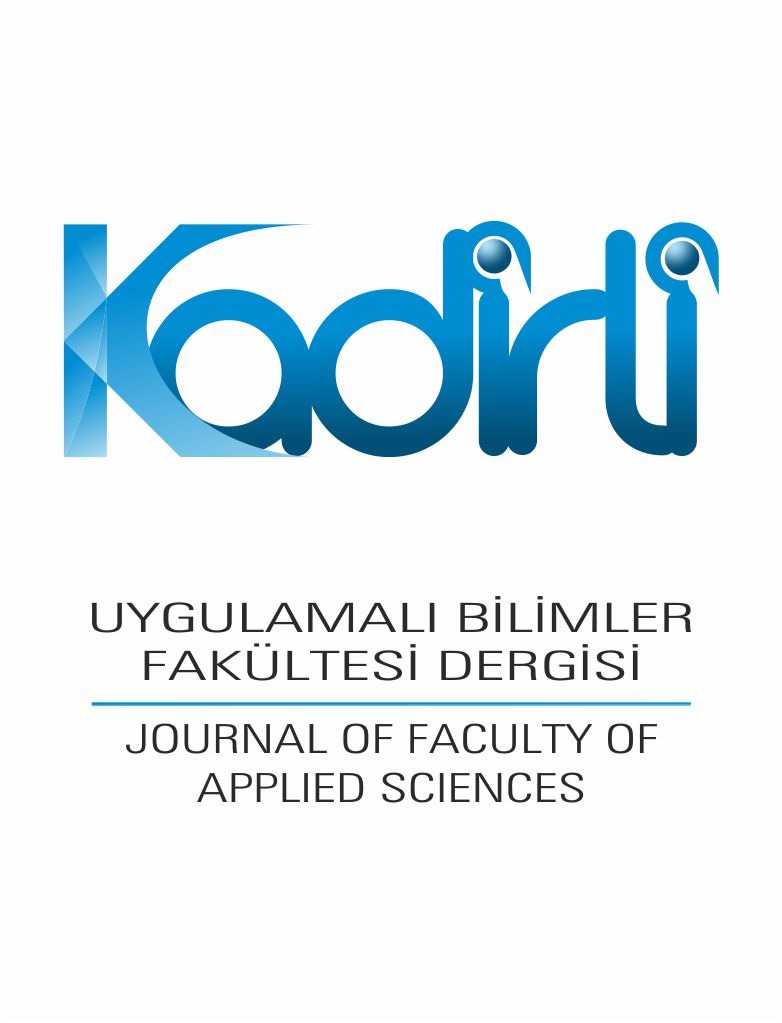 Kadirli Uygulamalı Bilimler Fakültesi DergisiJournal of Kadirli Faculty of Applied Sciences Araştırma Makalesi/DerlemeÖZETMakale Tarihçesi:Geliş tarihi: Kabul tarihi: Online Yayınlanma: Times New Roman, 10 punto, tek satır aralığıMetin, Türkçe yazım kurallarına uygun olarak “Times New Roman” fontunda 10 punto olarak ve tek satır aralıkla yazılmalıdır. Bu kısma eklenecek metin en fazla iki yüz elli (250) kelime olmalıdır. Bu kısmın soluna çalışmanızı tanımlayan en az 3, en fazla 5 anahtar kelime sola yaslı olarak eklenmelidir.Anahtar Kelimeler12345Times New Roman, 10 punto, tek satır aralığıMetin, Türkçe yazım kurallarına uygun olarak “Times New Roman” fontunda 10 punto olarak ve tek satır aralıkla yazılmalıdır. Bu kısma eklenecek metin en fazla iki yüz elli (250) kelime olmalıdır. Bu kısmın soluna çalışmanızı tanımlayan en az 3, en fazla 5 anahtar kelime sola yaslı olarak eklenmelidir.Research article/ReviewsABSTRACTArticle History:Received: Accept: Available online: “Times New Roman” 10 points, single spacingBu kısma Türkçe başlık altında eklediğiniz özet metnin İngilizce çevirisini ekleyiniz. Türkçe ve İngilizce özetlerin birbirinin tam çevirisi olmasına dikkat ediniz. Metin, Türkçe yazım kurallarına uygun olarak “Times New Roman” fontunda 10 punto olarak ve tek satır aralıkla yazılmalıdır. Bu kısma eklenecek metin en fazla iki yüz elli (250) kelime olmalıdır. Bu kısmın soluna çalışmanızı tanımlayan en az 3 en fazla 5 anahtar kelime sola yaslı olarak eklenmelidirKeywords:Keywords 1Keywords 2Keywords 3Keywords 4Keywords 5“Times New Roman” 10 points, single spacingBu kısma Türkçe başlık altında eklediğiniz özet metnin İngilizce çevirisini ekleyiniz. Türkçe ve İngilizce özetlerin birbirinin tam çevirisi olmasına dikkat ediniz. Metin, Türkçe yazım kurallarına uygun olarak “Times New Roman” fontunda 10 punto olarak ve tek satır aralıkla yazılmalıdır. Bu kısma eklenecek metin en fazla iki yüz elli (250) kelime olmalıdır. Bu kısmın soluna çalışmanızı tanımlayan en az 3 en fazla 5 anahtar kelime sola yaslı olarak eklenmelidirPrtsOM, %IVDMD, %IVOMD, %Down Stalk88.75cd48.13e34.90dCentral Stalk87.78cd50.50c50.07bUpper Stalk84.75e52.19c48.28bcCorn Ear Stalk88.04cd49.98c47.34bcCorn Ear Shuck89.10c53.44c51.05bGrain91.77b79.06a78.90aCorn cob94.27a44.43d43.41cLeaf74.90g60.83b51.40bTassel80.32f52.14c45.60bcTotal Corn Plant87.20d51.57c48.64bcP-value<0.0001<0.0001<0.0001